#HashtagSelfieBingoLos geht’s – heraus in die frische Luft! Du sollst dein Handy mitbringen Du sollst ein Photo von dir selbst und dem Wort auf der Bingo-Platte nehmen Du sollst zu jedem Photo ein oder mehrere Hashtags machen, z.B. (zum Beispiel = for eksempel):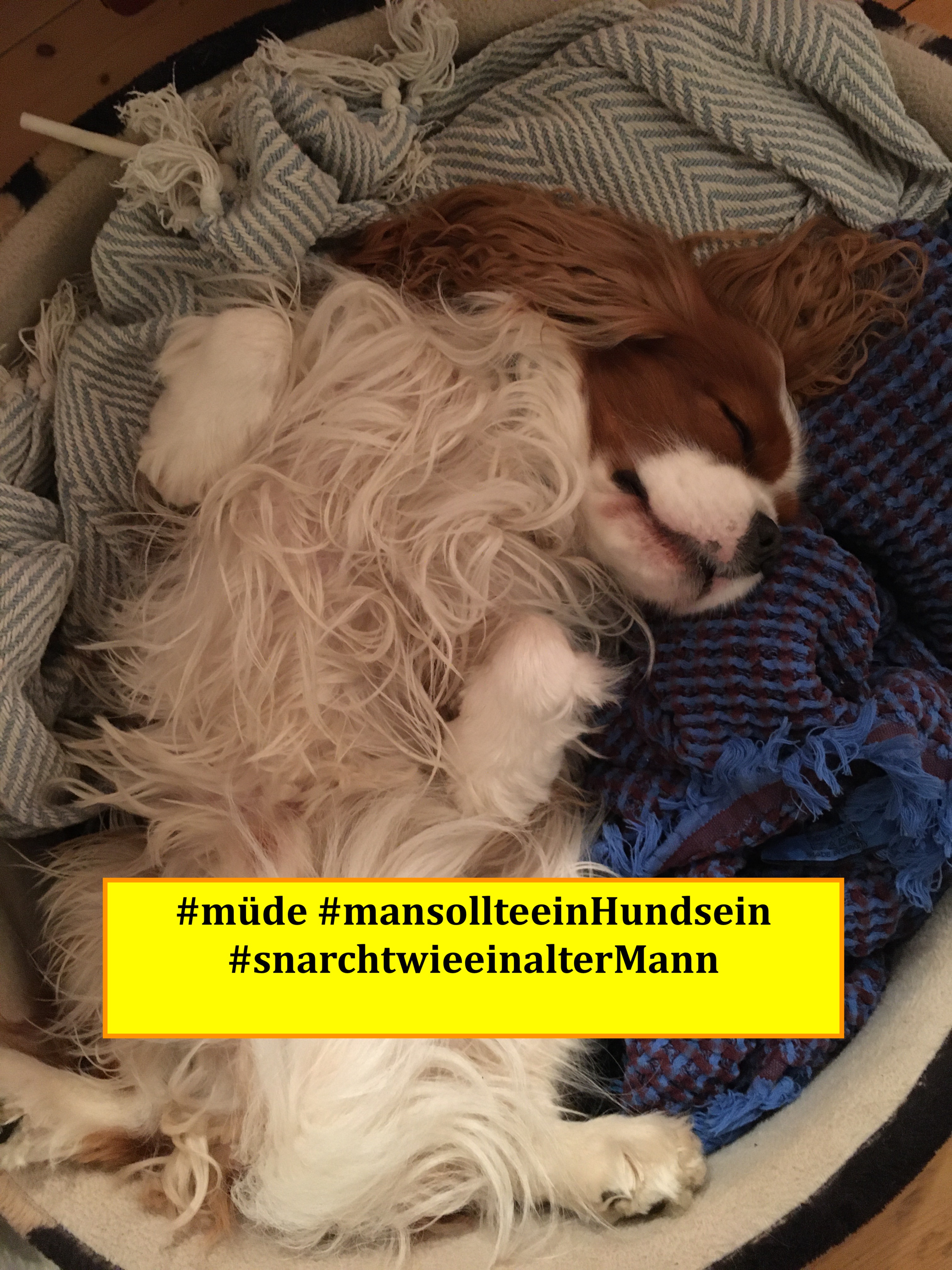 Ein Tier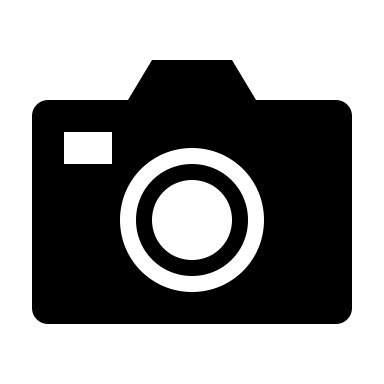 Fahrrad, Motorroller oder MopedMülleimerEin Deutsches AutoEtwas BlauesAbfall in der Natur